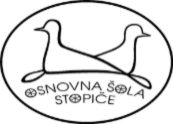 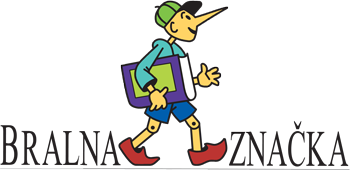 D. Muck:  Anica (ena iz zbirke); Čudežna bolha Megi (ena iz zbirke)C. Nostlinger: Debela Nela in zavaljeni Jani, Mini (eno iz zbirke)V. Pečjak: Drejček in trije MarsovčkiSempe-Goscinny: NikecV. Šenica Pavletič: Škratovo mesto B. Štampe Žmavc: Ure kralja Mina;Herge: Tintin in njegove pustolovščine (eno iz zbirke stripov)D.Pilkey: Kapitan Gatnik (eno iz zbirke knjig)J. Vidmar: Matic (eno iz zbirke knjig)P. Svetina: Kako zorijo ježevciR. Dahl: Čarli in tovarna čokolade, Jakec in breskev velikankaJ. Banscherus: Detektiv Kvajtovski (eno iz zbirke knjig)T. Pavček: Juri Muri po SlovenijiU. Hrovat: Grad Prepih (eno iz zbirke)P. Suhadolčan: Pozor pravljice (eno iz zbirke)D. Zupan: Hektor (eno iz zbirke)F. Simon: Grozni Gašper (eno iz zbirke)POEZIJAF.Lainšček: CicibanijaT. Pavček: Besede za sladkosnedeB. Štampe Žmavc:  Čaroznanke,  Živa hišaA. Rozman Roza: Črvive pesmi, Mali rimski cirkusN. Grafenauer: Nebotičniki, sediteZv. Majhen: Srečna deželaV. Moderndorfer: Pesmi in pesmičiceSlepomišnice; Antologija pesmi o otrokovih pravicahRECEPT Preberi tri knjige proze različnih avtorjev – dve s seznama in eno po lastni izbiri.Nauči se tri pesmi, ki jih izbereš iz pesniških zbirk s seznama(pesem naj ima vsaj 16 vrstic). Vsako pesem se nauči iz druge pesniške zbirke.VELIKO UŽITKOV OB BRANJU TI ŽELIM.